Mangaldai CollegeDepartment of Computer Science & ITCertificate Courses on Web Development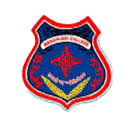 Certificate Course on Web DevelopmentThis certificate course in web development is designed to equip participants with the essential skills and knowledge required to build dynamic and responsive websites. The curriculum covers a wide range of topics, from the basics of HTML and CSS to advanced concepts like front-end frameworks and back-end development. The course also emphasizes hands-on learning through practical exercises and a final project where participants will apply their skills to create a web application.Key Learning Objectives:Understand the foundational technologies of the web, including HTML, CSS, and JavaScript.Gain proficiency in designing and styling web pages using modern CSS techniques.Develop dynamic and interactive user interfaces with JavaScript and front-end frameworks.Learn the basics of server-side scripting and back-end development.Explore version control with Git for collaborative development.Acquire knowledge of responsive web design principles for creating mobile-friendly websites.Understand web security best practices to protect against common threats.Apply the acquired skills in a real-world scenario through a comprehensive final project.Prerequisite: No prior coding experience is required, but basic computer literacy is recommended.Course Outcomes: After the completion of the course the student will be able toCourse Contents:Unit 1: Introduction to Web DevelopmentInternet basics and the World Wide Web,Web browsers and developer tools, Introduction to HTML: structure, syntax, and common tags,Creating a simple HTML webpage,Unit 2: Cascading Style Sheets (CSS) Selectors, properties, and values in CSS,Styling text, colors, and backgrounds,Layout and positioning with the box model,Flexbox and Grid systems for advanced layoutsUnit 3: JavaScript Basics Variables, data types, and operators in JavaScript,Control flow and loops,Document Object Model (DOM) manipulation,Handling events and user interactionsUnit 4: Responsive Web Design Principles of responsive design,Media queries and breakpoints,Designing mobile-friendly layoutsIntroduction to front-end frameworks like Bootstrap.Unit 5: Version Control with Git Introduction to version control and Git,Creating and managing repositories,Collaborative development on platforms like GitHub,Basic Git commands and workflowsUnit 6: Front-End Frameworks Overview of front-end frameworks (React, Angular, Vue),Building dynamic and interactive user interfaces,Introduction to Single Page Applications (SPAs)Unit 7: Back-End Development Introduction to back-end development,Server-side scripting using Node.js, Python, or PHP,Database basics and interaction,API development and integrationUnit 8: Web Security Common web security threats,Best practices for secure coding,Implementing SSL/TLS for secure communication,Addressing vulnerabilities like XSS and CSRFCO 1 The Certificate in Web Development ensures proficiency in HTML, CSS, and JavaScript, enabling participants to design responsive websites.CO 2 It covers Git for version control, introduces back-end development basics, and addresses web security. Through real projects, students showcase their skills, preparing for entry-level roles like Web Developer. CO 3 The program emphasizes problem-solving, critical thinking, and effective communication, providing a well-rounded foundation for success in the dynamic field of web development.